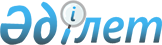 Об образовании избирательных участков на территории Каратальского района области ЖетісуРешение акима Каратальского района Алматинской области от 7 декабря 2018 года № 06. Зарегистрировано Департаментом юстиции Алматинской области 13 декабря 2018 года № 4951.
      Сноска. Заголовок решения в редакции решения акима Каратальского района области Жетісу от 30.12.2022 № 09 (вводится в действие после дня его первого официального опубликования).
      В соответствии с пунктом 1 статьи 23 Конституционного закона Республики Казахстан от 28 сентября 1995 года "О выборах в Республике Казахстан", пунктом 2 статьи 33 Закона Республики Казахстан от 23 января 2001 года "О местном государственном управлении и самоуправлении в Республике Казахстан", аким района РЕШИЛ:
      1. Образовать избирательные участки на территории Каратальского района области Жетісу согласно приложению к настоящему решению.
      Сноска. Пункт 1 в редакции решения акима Каратальского района области Жетісу от 30.12.2022 № 09 (вводится в действие после дня его первого официального опубликования).


      2. Признать утратившим силу решения акима Каратальского района "Об образовании избирательных участков для проведения голосования и подсчета голосов по Каратальскому району" от 16 января 2015 года № 01-01 (зарегистрирован в Реестре государственной регистрации нормативных правовых актов № 3048, опубликован 2 февраля 2015 года в информационно-правовой системе "Әділет").
      3. Контроль за исполнением настоящего решения возложить на исполняющего обязанности руководителя аппарата акима района Накипова Еркебулана Сериккажиевича.
      4. Настоящее решение вступает в силу со дня государственной регистрации в органах юстиции и вводится в действие по истечении десяти календарных дней после дня его первого официального опубликования.
      Сноска. Приложение в редакции решения акима Каратальского района области Жетісу от 30.12.2022 № 09 (вводится в действие после дня его первого официального опубликования). Избирательные участки на территории Каратальского района
      Избирательный участок № 133.
      Месторасположение: город Уштобе, улица Абая, № 57, коммунальное государственное учреждение "Средняя школа имени А.С. Пушкина с дошкольным мини-центром" государственного учреждения "Отдел образования по Каратальскому району управления образования области Жетісу".
      В границах: город Уштобе, 
      улицы: Жолбарыс батыра № 1, 2, 3, 4, 5, 6, 7, 8, 9, 10, 11, 12, 13, 14, 15, 16, 17, 18, 19, 20, 21, 22, 23, 24, 25, 26, 27, 28, 29, 30, 31, 32, 33, 34, 35, 36, 37, 38, 39, 40, 41, 42, 43, 44, 45, 46, 47, 48, 49, 50, 51, 52, 53, 54, 55, 56, 57, 58, 59, 60, 61, 62, 63, 64, 65, 66, 67, 68, 69, 70, 71, 72, 73, 74, 75, 76, 77, 78, 79, 80, 81, 82, 83, 84, 85, 86, 87, 88, 89, 90, 91, 92, 93, 94, 95, 96, 97, 98, 99, 100, 101, 102, 103, 104, 105, 106, 107, 108, 109, 110, 111, 112, 113, 114, 115, 116, 117, 118, 119, 120, 121, 122, 123, 124, 125, 126, 127, 128, 129, 130, 131, 132, 135, 136, 137, 138, 139, 140, 141, 142, 143, 144, 145, 146, 147, 148, 149, 150, 151, 152, 153, 154, 155, 156, 157, 158, 159, 160, 161, 162, 163, 164, 165, 166, 167, 168, 169, 170, 171, 172, 173, 174, 175, 176, 177, 178, 179, 180, 181, 182, 183, 184, 185, 186, 187, 188, 189, 190, 191, 192, 193, 194, 195, 196, 197, 198, 199, 200, 201, 202, 203, 204, 205; Толе би № 79, 80, 81, 82, 83, 84, 85, 86, 87, 88, 89, 90, 91, 92, 93, 94, 95, 96, 97, 98, 99, 100, 101, 102, 103, 104, 105, 106, 107, 108, 109, 110, 111, 112, 113, 114, 115, 116, 117, 118, 119, 120, 121, 122, 123, 124, 125, 126, 127, 128, 129, 130, 131, 132, 133, 134, 135, 136, 137, 138; Пронина № 29, 31, 36, 37, 44, 45, 49, 58, 59, 61, 63, 65, 66, 68, 69, 70, 72, 74, 76, 78, 80, 82, 84, 86, 88, 90; Суюнбая № 4, 6, 8, 10, 12; Абая № 1, 2, 3, 4, 5, 6, 7, 8, 9, 10, 11, 12, 13, 14, 15, 16, 16 А, 17, 18, 19, 20, 21, 22, 23, 24, 25, 26, 27, 28, 29, 30, 31, 32, 33, 34, 35, 36, 37, 38, 39, 40, 41, 42, 43, 43 А, 44, 45, 46, 47, 48, 49, 50, 51, 52, 53, 54, 55, 56, 57, 58, 59, 60, 61, 62, 63, 64, 65, 66, 67, 68, 69, 70, 71, 72, 73, 74, 75, 76, 77, 78, 79, 80, 81, 82, 83, 84, 85, 86, 87, 88, 89, 90, 91, 92, 93, 94, 95, 96, 97, 98; Амангельды № 4, 5, 6, 7, 8, 9, 10, 11, 12, 13, 14, 15, 16, 17, 18, 19, 20, 21, 22, 23, 24, 25, 26, 27, 28, 29, 31, 33, 35, 37, 39, 41, 43, 45; Комсомольская № 1 ,2, 3, 4, 5, 6, 7, 8, 9, 10, 11; Морозова № 1, 2, 3, 4, 7, 9, 11, 13, 15, 17, 19, 21, 52, 54, 58; Каблиса акына № 79, 80, 81, 82, 83, 84, 85, 86, 87, 88, 89, 90 ,91, 92, 93, 94, 95, 96, 97, 98, 99, 100, 101, 102, 103, 104, 105, 106, 107, 108, 109, 110, 111, 112, 113, 114, 115, 116, 117, 118, 119, 120, 121, 122, 123, 124, 125, 126, 127, 128, 129, 130, 131, 132, 133, 134, 135, 136, 137, 138, 139, 140, 141, 142, 143, 144, 145, 146, 147, 148, 149, 150, 151, 152, 153, 154, 155, 156, 157, 158; Абылай хана № 1, 2, 3, 4, 5, 6, 7, 8, 9, 10, 11, 12, 13, 14, 15, 16, 17, 18, 19, 20, 21, 22, 23, 24, 36, 40, 48, 50, 52, 54, 58, 60, 62, 64, 65, 66, 68, 72, 74, 76, 99, 100, 101; Оспанова № 1, 2, 3, 4, 5, 6, 7, 8, 9, 10, 11, 12, 13, 14, 15, 16, 17, 18, 19, 20, 21, 22, 23, 24, 25, 26, 27, 28, 29, 30, 31, 32, 33, 35, 37, 39, 41, 43: Кабанбай батыра № 54, 56, 58, 59, 60, 61, 62, 63, 64, 65, 66, 67, 68, 69, 70, 71, 72, 73, 74, 75, 76, 77, 78, 79, 80, 81, 82, 83, 84, 85, 86, 87, 88, 89, 90, 91, 92, 93, 94, 95, 96, 97, 98, 99, 100, 101, 102, 103, 104, 105, 106, 107, 108, 109, 110, 111, 112, 113, 114, 115, 116, 117, 118, 119, 120, 121, 122, 123, 124, 125, 126, 127, 128, 129, 130, 131, 132, 133, 134, 135, 136, 137, 138, 139, 140, 142, 144, 146, 148, 150, 152, 154, 156, 158, 170, 172, 174, 176, 178, 180, 182, 184, 186, 188, 190.
      переулки: Жолбарыс батыра № 1, 2, 3, 4, 5, 6, 7, 8, 9, 10, 11, 12, 13, 14, 15, 16, 17, 18, 19, 20, 21, 22, 23, 24, 25, 26, 27, 28, 29, 30, 31, 32, 33, 34, 35, 36, 37, 38, 39, 40, 41, 42, 43, 44, 45, 46, 47, 48, 49, 50, 51, 52, 53, 54, 55, 56, 57, 58, 59, 60, 61, 62, 63, 64; Пронина № 2, 4, 6, 8, 10, 12, 14; Морозова № 3, 4, 5, 6, 7, 8, 9, 10, 11, 12, 13, 14, 15, 16, 17, 18, 19, 20, 21, 22, 23, 24, 25, 26, 27, 28 
      Избирательный участок № 134.
      Место расположение: город Уштобе, улица Абылайхана, № 22, отдел Каратальского района по Обслуживанию населения филиала некоммерческого акционерного общества "Государственная корпорация "Правительство для граждан" по области Жетісу".
      В границах: город Уштобе, улицы: Толе би № 1, 2, 3, 4, 5, 6, 7, 8, 9, 10, 11, 12, 15, 18, 19, 20, 21, 22, 23, 30, 31, 32, 33, 34, 35, 36, 38, 40, 41, 42, 43, 44, 45, 50, 51, 52, 53, 54, 55, 56, 57, 58, 71, 73; Лермонтова № 1, 3, 4, 5, 6, 7, 8, 10, 11, 12, 13, 17, 19, 23, 24, 25, 31, 32, 33, 34, 35, 36, 37, 38, 39, 41; Байтурганова № 7, 8, 9, 10, 11, 12, 13, 14, 15, 16, 17, 18, 19, 20, 21, 22, 23, 24, 25; Абдрахман акына № 46, 48, 50, 52, 54, 57, 58, 59, 60, 61, 62, 63, 65, 68, 69, 70, 72, 73, 75, 76, 78, 79, 80, 83, 87, 90, 91, 92, 93, 94, 96, 99, 101, 102, 104, 105, 106, 107, 115, 119, 121, 125, 127, 129, 131, 135; Жамбыла № 46, 48, 50, 52, 54, 57, 58, 59, 60, 61, 62, 63, 65, 68, 69, 70, 72, 73, 75, 76, 78, 79, 80, 83, 87, 90, 91, 92, 93, 94, 96, 99, 101, 102, 104, 105, 106, 107, 115, 119, 121, 125, 127, 129, 131, 135; Нугербекова № 22, 24, 25, 26, 27, 28, 29, 31, 32, 33, 35, 36, 37, 38, 39, 40, 41, 42, 43, 44, 45, 46, 47, 48, 49, 50, 52, 55, 57, 59, 67, 71, 73, 77, 79; Шорабаева № 28, 30, 32, 36, 37, 38, 40, 41, 42, 43, 44, 45, 46, 49, 52, 54, 56, 58, 59, 61, 62, 63, 64, 67, 71, 72, 73, 74, 76, 78, 83, 84, 87, 88, 89, 91, 92, 93, 94, 95, 96, 97, 98, 99, 101, 102, 103, 105, 106, 107, 109, 111, 113, 119, 121, 123; Крылова № 2, 12, 14, 16, 18, 19, 20, 22, 24, 29, 31, 35, 43, 45; Байсакова № 47, 49, 51, 53, 54, 55, 56, 57, 58, 61, 62, 63, 64, 65, 66, 67, 68, 70, 71, 72, 73, 74, 75, 77, 79, 80, 81, 82, 83, 84, 85, 86, 88, 89, 90, 92, 93, 94, 95, 97, 98, 99, 100, 101, 102, 103, 104, 106, 112, 114, 116; Сайланбая № 37, 38, 39, 40, 41, 42, 44, 45, 46, 47, 48, 49, 50, 52, 56, 64, 66, 68, 70, 72; Тулендинова № 2, 3, 4, 5, 6, 7, 8, 9, 10, 11, 12, 13, 14, 15, 16, 17, 18, 19, 20, 21, 22, 23, 24, 25, 26, 27, 28, 29, 30, 31, 32, 33, 34, 35, 36, 37, 38, 39, 40, 41, 42, 43, 44, 45, 46, 47, 48, 49, 50, 51, 52, 53, 54, 55, 56, 57, 58, 59, 60, 61, 62, 63, 64, 65, 66, 67, 68, 69, 70, 71, 72, 73, 74, 75, 76, 77, 78, 79, 80, 81, 82, 83; Шаврова № 1, 2, 3, 4, 5, 6, 7, 8, 9, 10, 11, 12, 13, 14, 15, 16, 17, 18, 19, 20, 21, 22, 23, 24, 25, 26, 27, 28, 29, 30, 31, 32, 33, 34, 35, 36, 37, 38, 39, 40, 41, 42, 43, 44, 45, 46, 47, 48, 49, 50, 51, 52, 53, 54, 55, 56, 57; Сатпаева № 1, 2, 3, 5, 6, 7, 8, 9, 10, 11, 13, 19, 20, 21, 22, 24, 25, 27, 28, 29, 31, 33, 35, 37, 43; Масанчи № 1, 2, 3, 4, 5, 6, 7, 8, 9, 10, 11, 14, 15, 16, 17, 18, 19, 20, 21, 23, 25, 26, 27, 29, 31, 32, 33, 34, 35, 36, 37, 38, 40, 42, 43, 44, 45, 46, 47, 48, 49, 50, 51; Мира № 5, 6, 7, 8, 9, 10, 11, 12 ,13, 14, 15 ,16, 17, 18, 19, 20, 21, 22, 23, 24, 25, 26, 27, 28, 29, 30, 31, 32, 33, 34, 35, 36, 37, 38, 39, 40, 41, 42, 43, 44, 45, 46, 47, 48, 49, 50, 51, 52, 53, 54, 55, 56, 57, 58, 59; Ушинского № 6, 7, 8; Шевелева № 58, 59, 60, 61, 62, 63, 64, 65, 66, 67, 68, 69, 70, 71, 72, 73, 74, 75, 76, 77, 78, 79, 80, 81, 82, 83, 84, 85, 86, 87, 88, 89, 90, 91, 92, 93, 94, 95, 96, 97, 98, 99, 100, 101, 102, 103, 104, 105, 106, 107, 108, 109, 110, 111, 112, 113, 114, 115, 116, 117, 118, 119, 120, 121, 122, 123, 124, 125, 126, 127, 128, 129, 130, 131, 132, 133, 134, 135, 136, 137, 138, 139, 140.
      переулки: Митченко № 3, 4, 5, 8, 9, 11, 14, 15, 16, 18, 18 а; Подстанция с № 2/1 по 2/3; Горсеть №1,2,3,4.
      Избирательный участок № 135.
      Место расположение: город Уштобе, улица Абылай хана, № 5, коммунальное государственное учреждение "Средняя школа-гимназия № 51 имени С.И.Морозова" государственного учреждения "Отдел образования по Каратальскому району управления образования области Жетісу".
      В границах: город Уштобе, 
      улицы: Абдрахман акына № 1, 2а, 3, 4, 5, 6, 7, 10, 11, 12, 22, 24, 25, 27, 29, 31, 32, 33, 35, 38, 43, 45; Нугербекова № 3, 4, 5, 6, 7, 8, 9 ,10, 11, 12, 13, 14, 15, 16, 17, 18, 19; Шорабаева № 1, 2, 3, 4, 7, 25, 31, 33, 37; Жамбыла №4, 5, 6, 7, 8, 9, 10, 11, 12, 13, 14, 15 ,16, 17, 18, 19, 20, 23, 24, 26, 30, 33, 35, 36, 37, 38, 39, 40, 41, 42, 43, 46, 47, 48, 49, 50, 51, 53, 54, 55, 56, 57, 58; Тулендинова № 1, 2, 3, 4, 5, 6, 9, 10, 11, 12, 13, 17, 19, 20, 21, 22, 23; Жубанова № 2, 3, 4, 5, 6, 7, 8, 9, 14, 15, 16,17, 18, 20, 21, 22, 23; Шевелевой № 1, 3, 4, 5, 6, 7, 8, 9, 10, 11, 12, 14, 16, 17, 19, 20, 21, 22, 23, 24, 25, 26, 27, 28, 29, 30, 32, 33, 36, 38, 39, 41, 42, 44, 45, 47, 48, 50, 51, 53, 55, 56, 57, 58; Байсакова № 3, 4, 5, 6, 7, 8, 9, 10, 11, 13, 14, 15, 17, 18, 19, 21, 23, 24, 25, 26, 28, 29, 30, 31, 32, 33, 35, 37, 38, 39, 40, 42, 43, 45, 46, 47, 48, 49, 50, 52; Балгынбаева № 2, 4, 5, 7, 8, 9,10, 11, 12, 15, 17; Сайланбая № 1, 2, 3, 4, 5, 6, 7, 8, 9, 11, 13, 14, 15, 16, 17, 19, 26, 28, 29, 30, 31, 32, 33, 34; Кабанбай батыра № 1, 4, 6, 12, 20, 21, 22, 23, 25, 26, 27, 29, 30, 31, 32, 33, 35, 36, 37, 38, 39, 40, 41; Каблиса акына № 1, 2, 3, 4, 5, 6, 7, 10, 11, 12, 13, 14, 15, 16, 17, 18, 20, 22, 26, 27, 28, 30, 31, 32, 33, 36, 35, 36, 37, 38, 42, 43, 45, 47, 49, 50, 51, 52, 54, 55, 57, 59, 61 ,62, 63, 66, 76, 78, 92, 96; Б. Момышулы № 2, 3, 4, 5, 6, 7, 8, 9, 10, 11, 12, 13, 14, 15, 16, 17, 18, 19, 20, 21, 22, 23, 24, 25, 26, 27, 28, 29, 30, 31, 32, 33, 34, 35, 36, 37, 38, 39, 40, 41, 42, 43, 44, 45, 46, 47, 48, 49, 50, 51, 52, 53, 54, 55, 56, 57, 58, 59, 60, 61, 62, 63, 64, 65, 66, 67, 68, 69, 70, 71, 72, 73, 74, 75, 76, 77, 78, 79, 80, 81, 82, 83, 84, 85, 86, 87, 88, 89, 90, 91, 92, 93, 94, 95, 96, 97, 98, 99, 100, 101, 102, 103, 104, 105, 106, 107, 108, 109, 110, 111, 112, 113, 114, 115, 116, 117, 118, 119, 120, 122, 124, 126, 128, 130, 132, 134, 136, 138, 140, 142, 144, 146, 148, 150, 152, 154, 156, 158, 160, 162, 164, 166.
      переулки: Абдрахман акына № 1, 2, 4, 5, 6 ,7, 8; Сайланбая № 1, 2, 3, 4, 5, 7, 9, 11; Байсакова № 3, 4, 5, 6, 7, 8, 9, 10, 11; Октябрьский № 5, 6, 7, 8, 9, 12 Колхозный № 2, 6, 7, 8; Крылова № 1, 4, 6, 8, 12; Жамбыла № 2, 3, 4, 5, 6, 7, 8, 9, 10, 11, 12, 13, 14; Мира № 2, 3, 5, 6.
      Избирательный участок № 136.
      Место расположение: город Уштобе, улица Кусмолданова, № 3, государственное учреждение "Отдел занятости, регистрации гражданских актов и социальных программ Каратальского района".
      В границах: город Уштобе, улицы: Иманкулова № 1, 2, 3, 4, 5, 6, 7, 8, 9, 10, 11, 12, 13, 14, 15, 16, 17, 18, 19, 20, 21, 22, 23, 24, 25, 26, 27, 28, 29, 30, 31, 32, 33, 34, 35, 37, 39, 41, 43, 45, 47, 49, 51, 53, 55, 57, 59, 61, 63, 65, 67, 69, 71; Желтоксан № 1, 2, 3, 4, 5, 6, 7, 8, 9, 10, 11, 12, 13, 14, 15, 16, 17, 18, 19, 20, 21, 22, 23, 24; Даулетиярова № 1, 2, 3, 4, 5, 6, 7, 8, 9, 10, 11, 12, 13, 14, 15, 16, 17, 18, 19, 20, 21, 22, 23, 24, 25, 26, 28, 29, 30, 31, 32, 33, 34, 35, 36, 37, 38, 39, 40, 41, 42, 43, 44, 47, 48, 49, 50, 51, 53, 54, 55, 56, 57, 58, 59, 60, 62, 63, 64, 65, 66, 67, 68, 69, 71, 73, 74, 76, 77, 78, 79, 80, 81, 82, 83, 84, 85, 86, 87, 88; Кульшикбаева № 11, 3, 4, 5, 9, 10, 11, 12, 13, 14, 15, 18, 19, 20, 21, 22, 23, 24, 26, 27, 28, 29, 30, 32, 33, 35, 36, 37, 38, 39, 40, 41, 43, 45, 47, 49, 50, 51, 52, 55, 56, 57, 58, 59, 60, 61, 62, 63, 64, 65, 66, 67, 69, 71, 72, 73, 74, 75, 76, 77, 78, 79, 80, 82, 84, 86, 88, 89, 90; Косенкова № 1, 2, 3, 4, 5, 6, 7, 8, 9, 10, 11, 12, 13, 14, 15, 16, 17, 18, 19, 20, 21, 22, 23, 24, 25, 26, 27, 28, 29, 30, 31, 32, 33, 34, 35, 36, 37, 38, 39; Маметовой № 1, 2, 3, 4, 5, 5а, 6, 7, 8, 9, 10, 12, 13, 13а, 14, 14а, 16, 18, 19, 21, 25; Карымсакова № 1, 3, 4, 5, 6, 7, 8, 9, 10, 11, 13, 17, 19, 21, 23, 25, 27, 29; Турксиб № 4, 5, 6, 7, 8, 9, 10, 11, 13, 14 ,15, 16, 17, 18, 18а, 19, 20, 21, 22, 23, 24, 25, 26, 27, 28, 29, 30, 31, 33, 35; Гагарина № 3, 5, 7, 8, 9, 10, 11, 11, 12, 13, 14, 15, 16, 17, 18, 19, 20, 21, 22, 23, 25, 30, 31, 32, 33, 35, 36, 38, 40, 42; Байсеитова № 1, 2, 4, 5, 6, 7, 8, 9, 11, 12, 14, 15, 17, 18, 21, 32, 34, 43, 45, 46, 47, 49, 53, 54, 55, 56, 58, 60, 61, 62, 71, 72, 73, 74, 76, 77, 78, 79, 80, 81, 82, 83, 84, 85, 88, 89, 90, 92, 98, 104, 106, 108, 110, 112, 114; проспект Кунаева № 1, 2, 3, 4, 5, 6, 10, 11, 12, 13, 14, 15, 16, 18, 20, 22, 23, 24, 25, 27, 28, 29, 32, 33, 34, 35, 36, 37, 38, 39, 41, 42, 44; Достоевский № 1, 3, 5, 7, 9, 11, 13, 15, 17, 19, 21 ,23, 25, 26, № 4, 6, 8, 10, 12, 14, 16, 18, 20, 22, 24, 26, 28, 30, 32, 34, 36, 38, 40, 41; Макатаева № 10, 12, 14, 16, 18, 20, 22, 24, 26, 28, 30, 32, 34, 36, 38, 40, 42, 44, 46, 48, 50, № 15, 17, 19, 21, 23, 25, 27, 29, 31, 33, 35, 37, 39, 40, 41, 43, 45, 47; Б. Момышулы № 133, 135, 137, 139, 141, 143, 145, 147, 149, 151, 153, 155, 157, 159, 161, 163, 165, 167, 180, 182, 184, 186, 188, 190, 192, 194, 196, 198, 200, 202, 204, 206, 208, 210, 212, 214, 216, 218, 220, 222, 224, 226, 228, 230, 232, 234; Пронина № 11, 12, 13, 14, 15, 16, 17, 18, 19, 20, 21, 22, 23, 24, 25, 26; Кусмолданова № 7, 9, 11, 13, 15, 17, 19.
      Избирательный участок № 137.
      Место расположение: город Уштобе, улица Гагарина, № 60, коммунальное государственное учреждение "Средняя школа № 13 с пришкольным интернатом" государственного учреждения "Отдел образования по Каратальскому району управления образования области Жетісу".
      В границах: город Уштобе, 
      улицы: Гагарина № 43, 44, 45, 46, 47, 48, 49, 50, 51, 52, 53, 54, 55, 56, 57, 58, 59, 60, 61, 62, 63, 64, 65, 66, 67, 68, 69, 70, 71, 72, 73, 74, 75, 76; Карасай батыра № 1, 2, 3, 4, 5, 6, 7, 8; Попова № 2, 3, 4, 5, 6, 7, 8, 9, 10, 11, 12, 13, 14, 15, 16, 17, 18, 19, 20, 21, 22; Лесопитомник № 1, 2; Пржевальского № 1, 2, 3, 4, 5, 6, 7, 8, 9, 10, 11, 12; Илийская № 1, 2, 3, 4, 5, 6, 7, 8, 9, 10, 11, 12, 13, 14, 15, 16, 17, 18, 19, 20, 21, 22, 23, 24; Желтоксан № 24, 25, 26, 28, 29, 30, 31, 32, 33, 34, 35, 36, 37, 38, 39, 40, 41, 42, 43, 44, 47, 48, 49, 50, 51, 53, 54, 55, 56, 57, 58, 59, 60, 62, 63, 64, 65, 66, 67, 68, 69, 71, 73, 74, 76, 77, 78, 79, 80, 81, 82, 83, 84, 85, 86, 87, 88, 89, 90, 91, 92, 93, 94, 95, 96, 97, 98, 99; Айтеке би № 1, 2, 3, 4, 5, 6, 7, 8, 9, 10, 11, 12, 13, 14, 15, 16, 17, 18, 19, 20, 21, 22, 23, 24, 25, 26, 27, 28, 29, 30, 31, 32, 33, 34, 35, 36, 37, 38, 39, 40, 41, 42, 43, 44, 45, 46; Б. Момышулы № 173, 174, 175, 176, 177, 178, 179, 181, 183, 185, 187, 189, 191, 193, 195, 197, 199, 201, 203, 205, 207, 209, 211, 213, 215, 217, 219, 221, 223, 225, 227, 229, 231, 233, 235, 236, 237, 238, 239, 240, 241, 242, 243, 244, 245, 246, 247, 248, 249, 250, 251, 252, 253, 254, 255, 256 257, 258, 259, 260, 261, 262, 263, 264, 265, 266, 267, 268, 269, 270, 271, 272, 273, 274; Ч. Валиханова № 1, 2, 3, 4, 5, 6, 7, 8, 9, 10, 11, 12, 13, 14, 15, 16, 17, 18, 19, 20, 21, 22, 23, 24, 25, 26, 27, 28, 29, 30, 31, 32, 33, 34, 35, 36, 37, 38, 39, 40, 41, 42, 43, 44, 45, 46, 47; Мусабаева № 2, 4, 5а, 6, 7, 8а, 9, 10; О.Джандосова № 2, 2а, 4, 4а, 8, 8а,10, 3, 5, 5а, 9, 11, 13; Кузнецова № 1, 2, 3, 4, 5, 6, 7, 8, 9, 10, 11, 12, 13, 14, 15, 16, 17, 18, 19, 20, 21, 22, 23, 24, 25, 26, 27, 28; проспект Кунаева № 41, 42, 43, 44, 45, 46, 47, 48, 49, 50, 51, 52, 53, 54, 55, 56, 57, 58, 59, 60, 61, 62, 63, 64, 65, 66, 67, 68, 69, 70, 71, 72, 73, 74, 75, 76, 77, 78, 79, 80, 81, 82, 83, 84, 85, 86. 
      переулки: Кузнецова № 1, 2, 3, 4, 5, 6, 7, 8, 9, 10, 11, 12, 13, 14, 15, 16, 17, 18, 19, 20, 21, 22, 23, 24, 25, 26, 27, 28, 29, 30, 31, 32, 33, 34, 35, 36, 37, 38, 39; Уштобинская № 6, 7, 8, 9, 10, 11, 12, 13, 14, 15, 16, 17, 18, 19, 20, 21, 22, 23, 24, 25, 26, 27, 28, 29, 30, 31, 32, 33, 34, 35, 36, 37, 38, 39, 40, 41, 42, 43, 44, 45, 46, 47, 48; Б. Момышулы № 2, 3, 4, 5, 6, 7, 8, 9, 10; Ч. Валиханова № 1, 2, 3, 4, 5, 6, 7, 8, 9, 10, 11, 12, 13, 14, 15, 16, 17, 18, 19, 20, 21, 22, 23, 24, 25, 26, 27, 28, 29, 30, 31, 32, 33, 34, 35, 36, 37, 38, 39, 40, 41, 42, 43, 44, 45, 46, 47, 48, 49, 50, 51, 52, 53, 54, 55, 56, 57, 58, 59, 60, 61, 62, 63, 64, 65, 66, 67, 68, 69, 70, 71, 72, 73, 74, 75, 76, 77, 78, 79, 80, 81, 82, 83, 84, 85, 86, 87, 88, 89, 90, 91, 92, 93, 94, 95, 96; микрорайон Шанырак: дома № 1, 4, 7, 9, 12, 14.
      Избирательный участок № 138.
      Место расположение: город Уштобе, село Достык, улица Жамбыла, № 4, коммунальное государственное учреждение "Средняя школа-гимназия с дошкольным мини-центром имени Бикен Римовой" государственного учреждения "Отдел образования по Каратальскому району управление образования области Жетісу".
      В границах: город Уштобе, 
      улицы: Карасай батыра № 1, 2, 3, 4, 4 а, 5, 6, 7, 8, 9, 10, 11, 12, 13, 14, 15, 16, 17, 18, 19, 20, 21, 22, 23, 24, 25, 26, 27, 28; Токаева № 1а, 3, 4, 5, 6, 7, 8, 9, 10, 11, 12, 13, 14, 15, 16, 17, 18, 19, 20, 21, 22, 23, 24, 25, 26, 27, 28, 29, 30; Б. Момышулы № 211а, 211б, 213, 215, 217, 219, 221, 223, 225, 229, 231, 233, 235, 237, 239, 241, 243, 245, 247, 249, 278, 280, 282, 284, 286, 288, 290, 294, 296, 298, 300, 302, 304, 308, 352, 358, 360, 362, 364, 366; Свердлова № 1, 7, 9, 11, 13, 15, 17, Нурмухамбетова № 1, 2, 3, 4, 5, 6, 7, 8, 9, 10, 11, 12, 13, 14, 15, 16, 17, 18, 19, 20, 21, 22, 23, 24, 25, 26, 27, 28, 29, 30, 31, 32, 33, 34, 35, 36, 37, 38, 39, 40, 41, 42; Бактыбай № 1, 2, 3, 4, 5, 5 а, 6, 7, 8, 9, 10, 11, 12, 13, 14, 15, 16, 17, 18, 19, 20, 21, 22, 23, 24, 25, 26, 27, 28, 29, 30, 31, 32, 33, 34, 35, 36, 37, 38, 39, 40, 41, 41а, 41б, 43а, 45, 47, 47а, 49, 50, 50а, 51, 52, 53, 54, 55, 56, 57, 58, 59, 60, 61, 62, 63, 64, 65, 66, 67, 68, 69, 70, 71, 72, 73, 73а; Фурманова № 1, 2, 3, 4, 5, 6, 7, 8, 9, 10, 11, 12, 13, 14, 15, 16, 17, 18, 19, 20, 21, 22, 23, 24, 25, 26, 27, 28, 29, 30, 31, 32, 33, 34, 35, 36, 37, 38, 39, 40, 41, 42, 43, 44, 45, 46, 47, 48, 49, 50, 51, 52, 53, 54; Попова № 13, 14, 15, 16, 17, 18, 19, 20, 21; Жамбыла № 1, 2, 3, 4; Айтеке би № 51, 52, 54, 56; Бакай батыр № 1, 2а, 2, 4, 5, 6, 8, 12, 14, 16, 18, 19, 21, 23, 25, 27, 29; Рыскулова № 5, 6, 7, 8, 9, 10, 11, 12, 13, 14, 15, 16, 17, 18, 19, 20, 21, 22, 23, 24, 25, 26, 27, 28, 29, 30, 31, 32, 33, 34, 35, 36, 37, 38, 39, 40, 41, 42, 43, 44, 45, 46, 47, 48, 49, 50, 51, 52, 53, 54, 55, 56, 57, 58, 59, 60, 61, 62, 63, 64, 65, 66, 67, 68, 69, 70, 71, 72, 73, 74, 75, 76, 77, 78, 79, 80, 81, 82, 83, 84, 85, 86, 87, 88, 89, 90, 91, 92, 93, 94; Куйбышева № 1, 2, 3, 4, 5, 6, 7, 8, 9, 10, 11, 12, 13, 14, 15, 16, 17, 18, 19, 20, 21, 22, 23, 24, 25, 26, 27, 28, 29, 30, 31, 32, 33, 34, 35, 36, 37, 38, 39, 40, 41, 42, 43, 44, 45, 46, 47, 48, 49, 50, 51, 52, 53; Калдаякова № 2, 4, 6, 8, 10, 12, 16, 18, 20, 22, 25, 27, 29, 31, 33; Свердлова № 12, 13, 14, 15, 16, 17, 18, 19, 20, 21, 22, 23, 24, 25, 26, 27, 28, 29, 30, 31, 32, 33, 34, 35, 36, 37, 38, 39, 40, 41; Медина № 1, 6, 9, 15, 17, 19, 21, 23.
      переулки: Медина № 6, Свердлова № 3, 7, 11, 11а, 11б, 15, 17, 19, 21, 23; Карасай батыра № 9, 11, 13, 15, 17, 19; Бактыбая № 1; Когамов № 5, 7, 9, 11, 13, 15, 17, 19, 21.
      Избирательный участок № 139.
      Место расположение: город Уштобе, улица Мартынова, № 2, товарищество с ограниченной ответственностью "Тамас" (по согласованию).
      В границах: город Уштобе, 
      улицы: Абдыкулова № 2, 3, 4, 5, 6, 7, 8, 9, 10, 11, 12, 13, 14, 15, 16, 17, 18, 19, 20, 21, 22, 23, 24, 25, 26, 27, 28, 29, 30, 31, 32; Мусрепова № 1, 2, 3, 4, 5, 6, 7, 8, 9, 10, 11, 12, 13, 14, 15, 16, 17, 18, 19; Покрышкина № 1, 2, 3, 4, 5, 6, 7, 8, 9, 10, 11, 12, 13, 14, 15, 16, 17, 18, 19, 20, 21, 22, 23, 24, 25, 26, 27, 28; Горняцкая № 1, 2, 3, 4, 5, 6, 7, 8, 9, 10, 11, 12, 13, 14, 15, 16, 17, 18, 19, 20, 21, 22, 23, 24, 25, 26, 27, 28; Мартынова № 1, 2, 3, 4, 5, 6, 7, 8, 9, 10, 11, 12, 13, 14, 15, 16, 17, 18, 19, 20, 21, 22, 23, 24, 25, 26, 27, 28, 29; Тулебаева № 1, 2, 36, 36а, 38, 38а; Панфилова № 1, 2, 3, 4, 5, 6, 7, 8, 9, 10, 11, 12, 13, 14, 15, 16, 17, 18, 19, 20, 21, 22, 23, 24, 25, 26, 27, 28; Толстого № 1, 2, 3, 4, 5, 6, 7, 8, 9, 10, 11, 12, 13, 14, 15, 16, 17, 18, 19, 20, 21, 22, 23, 24, 25, 26, 27, 28; Дружбы № 1, 2, 3, 4, 5, 6, 7, 8, 9, 10, 11, 12, 13, 14, 15, 16, 17, 18, 19, 20, 21, 22, 23, 24, 25, 26, 27, 28; Алдабергенова № 3, 4, 5, 6, 7, 8, 9, 10, 11, 12, 13, 14, 15, 16, 17, 18, 19, 20, 21, 22, 23, 24, 25, 26, 27, 28, 29, 30, 31, 32, 33, 34, 35, 36, 37, 38, 39, 40, 41, 42, 43; Шакарима № 1, 2, 3, 4, 5, 6, 7, 8, 9, 10, 11, 12, 13, 14, 15, 16; Курмангазы № 1, 2, 3, 4, 5, 6, 7, 8, 9, 10, 11, 12, 13, 14, 15; Вавилова № 1, 2, 3, 4, 6, 9; Бонивура № 1, 2, 2а, 3а, 5, 11, 13, 15, 1; Новая № 2, 4, 6, 9; Мартынова № 1, 3, 4; Прибрежная № 6, 8; Пристань Каратала № 1, 2, 3, 4, 5, 6, 7, 8, 9. 
      переулок Алдабергенова № 3, 5, 9, 13, 15.
      Избирательный участок № 140.
      Место расположение: город Уштобе, улица Акын Сара, № 91 В, коммунальное государственное учреждение Средняя школа имени И. Есенберлина с дошкольным мини-центром государственного учреждения Отдел образования по Каратальскому району управления образования области Жетісу.
      В границах: город Уштобе,
      улицы: Белинского № 1, 2, 3, 4, 5, 6, 7, 8, 9, 10, 11, 12, 13, 14, 15, 16, 17, 18, 19, 20, 21, 22, 23, 24, 25, 26, 27, 28, 29, 30, 31; Тынышбаев № 1, 2, 3, 4, 5, 6, 7, 8, 9, 10, 11, 12, 13, 14, 15, 16, 17, 18, 19, 20, 21, 22, 23, 24, 25, 26, 27, 28, 29, 30, 31, 32, 33, 34, 35, 36, 37, 38, 39, 40, 41, 42, 43, 44, 45, 46, 47, 48, 49, 50, 51, 52, 53, 54, 55, 56, 57, 58, 59; Маяковского № 1, 2, 3, 4, 5, 6, 7, 8, 9, 10, 11, 12, 13, 14, 15, 16, 17, 18, 19, 20, 21, 22, 23, 24, 25, 26, 27, 28, 29; Оракты би № 22, 23, 24, 25, 26, 27, 28, 29, 30, 31, 32, 33, 34, 35, 36, 37, 38, 39, 40, 41, 42, 43, 44, 45, 46, 47, 48, 49, 50, 51, 52, 53, 54, 55, 56, 57, 58, 59, 60, 61, 62, 63, 64; Верещагина № 1, 2, 3, 4, 5, 6, 7, 8, 9, 10, 11, 12, 13, 14, 15, 16, 17, 18, 19, 20, 21, 22, 23, 24, 25, 26, 27, 28, 29, 30, 31, 32, 33, 34, 35, 36, 37, 38, 39, 40, 41, 42, 43, 44, 45, 46, 47, 48, 49, 50, 51, 52, 53, 54, 55, 56, 57, 58, 59, 60, 61, 62, 63, 64, 65; Бейсекова № 1, 2, 3, 4, 5, 6, 7, 8, 9, 10, 11, 12, 13, 14, 15, 16, 17, 18, 19, 20, 21, 22, 23, 24, 25, 26, 27, 28, 29, 30, 31, 32, 33, 34, 35, 36, 37, 38, 39, 40, 41, 42, 43, 44, 45, 46, 47, 48, 49, 50, 51, 52, 53, 54, 55, 56, 57, 58, 59, 60, 61, 62, 63, 64; Бухар жырау № 15, 17, 19, 21, 23, 25, 27, 29, 31, 33, 35, 37, 39, 41, 43, 45, 47, 49, 51; Береговая № 2, 3, 4, 5, 6, 7, 8, 9, 10, 11, 12, 13, 14, 15, 16, 17, 18, 19, 20, 21, 22, 23, 24, 25, 26, 27, 28, 29, 30; Каратальская № 1, 2, 3, 4, 5, 6, 7, 8, 9, 10, 11, 12, 13, 14, 15, 16, 17, 18, 19, 20, 21, 22, 23, 24, 25, 26, 27, 28, 29, 30, 31, 32, 33, 34, 35, 36, 37, 38, 39, 40, 41, 42, 43, 44, 45, 46, 47, 48, 49, 50, 51, 52, 53, 54, 55, 56, 57, 58, 59, 60, 61; Айту би № 19, 20, 21, 22, 23, 24, 25, 26, 27, 28, 29, 30, 31, 32, 33, 34, 35, 36, 37, 38, 39, 40, 41, 42, 43, 44, 45, 46, 47, 48, 49, 50, 51, 52, 53, 54, 55, 56; Акын Сара № 13, 14, 15, 16, 17, 18, 19, 20, 21, 22, 23, 24, 25, 26, 27, 28, 29, 30, 31, 32, 33, 34, 35, 36, 37, 38, 39, 40, 41, 42, 43, 44, 45, 46, 47, 48, 49, 50, 51, 52, 53, 54, 55, 56, 57, 58, 59, 60, 61, 62, 63, 64, 65, 66, 67, 68, 69, 70, 71, 72, 73, 74, 75, 76, 77, 78, 79, 80, 81, 82, 83.
      переулки: Каратальская № 1, 2, 3, 4, 5, 6, 7, 8, 9, 10, 11, 12, 13, 14, 15, 16, 17, 18, 19, 20, 21, 22, 23, 24, 25, 26, 27, 28, 29, 30, 31, 32, 33, 34, 35, 36, 37, 38, 39, 40, 41, 42, 43, 44, 45, 46, 47, 48, 49, 50, 51, 52, 53, 54, 55, 56, 57, 58, 59, 60, 61; Оракты би № 1, 2, 3, 4, 5, 6, 7, 8, 9, 10, 11, 12, 13, 14, 15, 16, 17, 18, 19, 20; Казыбек би № 1, 2, 3, 4, 5, 6, 7, 8, 9, 10, 11, 12, 13, 14, 15, 16, 17, 18, 19, 20, 21, 22, 23, 24, 25, 26, 27, 28, 29, 30; Бейсекова № 2, 4, 6, 8, 10, 12, 14; Бухар жырау № 8, 9, 10, 11, 12, 13, 14, 15, 16, 17, 18, 19, 20, 21, 22, 23, 24, 25, 26, 27, 28; Белинского № 4, 6, 8, 10, 12, 14, 16, 18, 20, 22, 24, 26, 28; Тынышбаева № 1, 2, 3, 4, 5, 6, 7, 8, 9, 10, 11, 12, 13, 14, 15, 16, 17, 18, 19, 20, 21, 22, 23, 24, 25, 26, 27, 28, 29, 30, 31, 32, 33; Котовского № 1, 2, 3, 4, 5, 6, 7, 8, 9, 10, 11, 12, 13, 14, 15, 16, 17; Акын Сара № 3, 4, 5, 6, 7, 8, 9, 10, 11, 12, 13, 14, 15, 16, 17, 18, 19, 20, 21, 22, 23, 24, 25; Айту би № 2, 3, 4, 5, 6, 7, 8, 9, 10, 11, 12, 13, 14, 15, 16, 17, 18, 19, 20, 21, 22, 23, 24, 25, 26, 27, 28, 29, 30, 31, 32, 33, 34, 35.
      Избирательный участок № 141.
      Место расположение: город Уштобе, улица Молдагуловой, № 63, коммунальное государственное учреждение "Средняя школа имени К. Токаева" государственного учреждения "Отдел образования по Каратальскому району управления образования области Жетісу".
      В границах: город Уштобе,
      улицы: Муратбаева № 1, 2, 3, 4, 5, 6, 7, 8, 9, 10, 11, 12, 13, 14, 15, 16, 17, 18, 19, 20, 21, 22, 23; Северная № 2, 4, 6, 8, 10, 12, 14; Толеукул батыра № 2, 4, 6, 8, 10, 12, 14, 16, 18, 20, 22, 24, 26, 28, 30, 32, 34, 36, 37, 38, 40, 42, 44, 46, 48; Железнодорожная № 1, 2, 3, 4, 5, 6, 7, 8, 9, 10, 11, 12, 13, 14, 15, 16, 17, 18, 19, 20, 21, 22, 23, 24, 25, 26, 27, 28, 29, 30, 31, 32, 33, 34, 35, 36, 38, 40, 42, 44, 46, 48, 50, 52, 54, 56, 58, 60, 62, 64, 66; Акын Сара № 1, 2, 3, 4, 5, 6, 7, 8, 9, 10, 11, 12, 13, 14, 15, 16, 17, 18; Жансугурова № 1, 2, 3, 5, 7, 8, 9, 10, 11, 12, 13, 14, 15, 16, 17, 18, 19, 20, 21, 22, 23, 24, 25, 26, 27, 28, 29, 30, 31, 32, 33, 34, 35, 36, 37, 38, 39, 40, 41, 42, 43, 45, 47, 49, 51, 53, 55, 57, 59, 61, 63, 65, 67; Ауезова № 1, 2, 3, 4, 5, 6, 7, 8, 9, 10, 11, 12, 13, 14, 15, 16, 17, 18, 19, 20, 21, 22, 23, 24, 25, 26, 27, 28, 29, 30, 31, 32, 33, 34, 35, 36, 37, 38, 39, 40, 41, 42, 43, 44, 45, 46, 47, 48, 49, 50, 51; Молдагуловой № 1, 3, 5, 7, 9, 11, 13, 15, 17, 19, 21, 23, 25, 27, 29, 31, 32, 33, 35, 37, 39, 41, 43, 45, 47, 49, 51, 53, 55, 57; Андропова № 1, 2, 3, 4, 5, 6, 7, 8, 9, 10, 11, 12, 13, 14, 15, 16, 17, 18, 19, 20, 21, 22, 23, 24, 25, 26, 27, 28, 29, 30, 31, 32, 33, 34, 35, 36, 37, 38, 39, 40, 41; Каптагаева № 1, 2, 3, 4, 5, 6, 7, 8, 9, 10, 11, 12, 13, 14, 15, 16, 17, 18, 19, 20, 21, 23, 25, 27, 29, 31, 33, 35, 37, 39, 51, 53, 55, 57, 59, 61, 63, 65, 67, 69; Жалменде би № 1, 2, 3, 4, 5, 6, 7, 8, 9, 10, 11, 12, 13, 14, 15, 16, 17, 18, 19, 20, 21, 22, 23, 24, 25, 26, 27, 28, 29, 30, 31, 32, 33, 34, 35, 36, 37, 38, 39, 40, 41, 42, 43, 44, 45, 46, 47, 48, 49, 50, 51, 52, 53, 54, 55, 56, 57, 58, 59, 60, 61, 62, 63, 64, 65, 66, 67, 68, 69, 70, 71, 72, 73, 74, 75, 76, 77, 78, 79, 80, 81, 82, 83, 84, 85, 86, 87, 88, 89, 90, 91, 92, 93, 94, 95, 96, 97, 98, 99, 100, 101, 102, 103, 104, 105, 106, 107, 108, 109, 110, 111, 112, 113, 114, 115, 116, 117, 118, 119, 120, 121, 122, 123, 124, 125, 126, 127, 128, 129, 130, 131, 132, 135, 136, 137, 138, 139, 140, 141, 142, 143, 144, 145, 146, 147, 148, 149, 150, 151, 152, 153, 154, 155, 156, 157, 158, 159, 160, 161, 162, 163, 164, 165, 166, 167, 168, 169, 170, 171, 172, 173, 174, 175, 176, 177, 178, 179, 180, 181, 182, 183, 184; Гайдара № 1, 2, 3, 4, 5, 6, 8, 10, 12, 14; Суворова № 1, 2, 3, 4, 5, 6, 7, 8, 9, 10, 11, 12, 13, 14, 15, 16, 17, 18, 19, 20, 21, 22, 23, 24, 25, 26, 27, 28, 29, 30; Линейная № 1б, 1, 2, 3, 4, 5, 6, 7, 8, 9, 10, 11, 12, 13, 14, 15, 16, 17, 18, 19, 20, 21, 22, 23, 24, 25, 26, 27, 28, 29, 30, 31, 32, 33, 34, 35, 36, 37, 38, 39, 40, 41, 42, 43, 44, 45, 46, 47, 48, 49, 50, 51, 52, 53, 54, 55, 56, 57, 58, 59, 60, 61, 62, 63, 64, 65, 66, 67, 68, 69, 70, 71, 72, 73, 74, 75, 76, 77, 78, 79, 80, 81, 82, 83, 84; Водопроводная № 1, 2, 3, 4, 5, 7, 9, 11, 13, 15, 17, 19, 21, 23, 25, 27, 29, 31, 33, 35, 37, 39, 41, 43, 45, 47, 49; Островского № 1, 3, 5, 7, 8, 9, 10, 11, 12, 13, 14, 15, 16, 17, 18, 19, 20, 21, 22, 23, 24, 25, 26, 27, 28, 29, 30, 31, 32, 33, 34, 35, 36, 37, 38, 39, 40, 41, 42, 43, 44, 45, 46, 47, 48, 49, 50, 51, 52, 53, 54, 55, 56, 57, 58, 59, 60, 61, 62, 63, 64, 65, 66, 67, 68, 69, 70, 71, 72, 73, 74, 75, 76, 77, 78, 79, 80, 81, 82, 83, 84, 85, 86, 87, 88, 89, 90, 91, 92, 93, 94, 95, 96, 97, 98, 99, 100, 101, 102, 103, 104, 105, 106, 107, 108, 109, 110, 111, 112, 113, 114, 115, 116, 117, 118, 119, 120, 121, 122; Кутузова № 1, 2, 3, 4, 5, 6, 7, 8, 9, 10, 11, 12, 13, 14, 15, 16, 17, 18, 19, 20, 21, 23; Оракты батыра № 1, 2, 3, 4, 5, 6, 7, 8, 9, 10, 11, 12, 13, 14, 15, 16, 17, 18, 19, 20, 21, 22, 23, 24; Айту би № 1, 1А, 2, 3, 4, 5, 6 А, 7, 8, 9, 10, 11, 12, 13, 14, 15; Тельмана № 1, 2, 3, 4, 5, 6, 7, 8, 9, 10, 11, 12, 13, 14, 15, 16, 17, 18, 19, 20, 21, 22, 23, 24, 25, 26, 27, 28.
      переулки: Молдагулова № 1, 2, 3, 4, 5, 6, 7, 8, 9, 10, 11, 12, 13, 14, 15, 16, 17, 18, 19, 20, 21, 22; Айту би № 1, 1А, 1Б; Ауэзова № 1, 2, 3, 4, 5, 6, 7, 8, 9, 10, 11, 12, 13, 14, 15, 16, 17, 18, 19, 20, 21, 22, 23, 24, 25, 26; Железнодорожная № 4,6,10.
      Избирательный участок № 142.
      Место расположение: город Уштобе, улица Б. Момышулы, № 229, государственное коммунальное предприятие на праве хозяйственного ведения "Каратальская центральная районная больница" государственного учреждения "Управление здравоохранения области Жетісу".
      В границах: город Уштобе, территория районной больницы.
      Избирательный участок № 143.
      Место расположение: город Уштобе, улица Толе би, № 61, Каратальский районный отдел полиции.
      В границах: город Уштобе, территория районного отдела полиции.
      Избирательный участок № 144.
      Место расположение: город Уштобе, село Достык, улица Жамбыла, № 4, коммунальное государственное учреждение "Средняя школа-гимназия с дошкольным мини-центром имени Бикен Римовой" государственного учреждения "Отдел образования по Каратальскому району управления образования области Жетісу".
      В границах: город Уштобе, село Достык,
      улицы: Абая № 1, 4, 5, 6, 8, 9, 10, 11, 12, 13, 14, 15, 16, 17, 18, 19, 20, 21, 22, 23, 24, 25, 27, 28, 29, 30, 31, 33, 34, 35, 36, 37, 38, 39, 40, 41, 43, 44, 45, 46, 48, 49, 50, 52, 54, 56, 58; Новая № 4, 34, 36, 38, 40, 42, 44, 46; Ауэзова № 1, 2, 4, 5, 6, 8, 9, 10, 11, 12, 13, 14, 15, 16, 17, 18, 19, 20, 22, 25, 27, 28, 29, 30, 33, 34, 35, 36, 37, 38, 39, 40, 41, 42, 43, 44, 45, 46, 47, 48, 49, 50, 52, 53, 54, 57, 58, 62, 63, 64, 67, 68, 69, 70, 71, 72, 74, 71, 72, 73, 74, 75, 76, 77, 78, 79; Фрунзе № 1, 5, 6, 7, 8, 9, 11, 12, 14, 15, 16, 18, 19, 21, 22, 23, 24, 25, 28, 29, 31, 32, 33, 34, 35, 36, 37, 38, 39, 42, 43, 45, 46, 48, 51 54, 56, 58, 59, 61, 62, 63, 64, 65, 75, 77; Крылова № 21, 26, 28, 29, 30, 31, 33, 34, 35, 36, 52, 54, 56, 57, 58, 59, 60, 61, 62, 64, 65, 66, 67, 68, 69, 70, 72, 74, 76, 78, 79, 82, 84; Жамбыла № 3, 6, 7, 8, 10, 11, 12, 13, 16, 18, 19, 21, 22, 24, 25, 26, 27, 28, 30, 31, 32, 33, 34, 35, 36, 37, 38, 40, 41, 42, 43, 44, 45, 46, 47; Чкалова № 1, 2, 4, 5, 6, 7, 8, 9, 10, 13, 15, 16, 17, 19, 20, 21, 22, 23, 24, 25, 26, 28, 30, 32, 33, 34, 38, 39, 40, 41, 42, 43, 44, 45, 46, 48, 49, 50, 51, 56; Исаева № 1, 2, 3, 4, 5, 6, 7, 8, 9, 10, 11, 12, 13, 14, 15, 16, 17, 18, 19, 20, 21, 22, 23, 24, 25, 26, 27, 28, 29, 30, 31, 32, 33, 34, 35, 36, 37, 38, 39, 40, 41, 42, 43, 44, 45, 46, 47, 48, 49, 50, 51, 52, 53, 54, 55, 56, 57, 58, 59, 60, 61, 62, 63, 64, 65, 66, 67, 68, 69, 70, 71, 72, 73, 74, 75, 76, 77, 78, 79, 80, 81, 82; Вавилова № 2, 3, 4, 5; Валиханова № 1, 2, 3, 4, 5, 6, 7, 8, 9, 10; Пушкина № 1, 2, 3, 4, 5, 6; Блюхера № 1, 2, 3; Лазо № 17, 18, 22, 29, 30, 31; Мира № 1, 2, 3, 4, 5, 6, 7, 8, 9, 10, 11, 12, 13, 14, 15, 16, 17, 18; Исаева № 38, 40, 41, 42, 43, 45, 46, 48, 49, 50, 51.
      переулки: Чапаева № 1, 2, 3, 4, 5, 6; Лазо № 1, 2, 3, 4, 5, 6, 7, 8, 9, 10, 11, 12, 13, 14, 15, 16, 17, 18, 19, 20, 21, 22, 23, 24, 25, 26, 27, 28, 29, 30, 31, 32, 33, 34, 35, 36; Исаева № 1, 2, 3, 4, 5, 7, 8, 9, 10, 11, 12, 14, 21, 23.
      Избирательный участок № 145.
      Место расположение: город Уштобе, улица Абая, № 57, коммунальное государственное учреждение "Средняя школа имени А.С. Пушкина с дошкольным мини-центром" государственного учреждения "Отдел образования по Каратальскому району управления образования области Жетісу".
      В границах: село Ойсаз города Уштобе.
      Избирательный участок № 146.
      Место расположение: город Уштобе, село Ушкомей, улица Асфендиярова, №1, коммунальное государственное учреждение "Неполная средняя школа Ушкомей" государственного учреждения "Отдел образования по Каратальскому району управления образования области Жетісу".
      В границах: село Ушкомей города Уштобе.
      Избирательный участок № 147.
      Место расположение: село Жанаталап, улица Жамбыла № 42, коммунальное государственное учреждение "Жанаталапская средняя школа с дошкольным мини-центром с начальной школой Умтыл" государственного учреждения "Отдел образования по Каратальскому району управления образования области Жетісу".
      В границах: село Жанаталап, воинская часть № 15603.
      Избирательный участок № 148.
      Место расположение: село Оян, улица Асыкбаева, № 2, коммунальное государственное учреждение "Средняя школа в селе Оян с дошкольным мини-центром" государственного учреждения "Отдел образования по Каратальскому району управления образования области Жетісу".
      В границах: село Оян.
      Избирательный участок № 149.
      Место расположение: село Умтыл, улица К.Акжан, № 4, коммунальное государственное учреждение "Жанаталапская средняя школа с дошкольным мини-центром с начальной школой Умтыл" государственного учреждения "Отдел образования по Каратальскому району управление образования области Жетісу".
      В границах: село Умтыл.
      Избирательный участок № 150.
      Место расположение: село Ескельды, улица Ы. Алтынсарина, № 2, коммунальное государственное учреждение "Средняя школа имени Ракымжана Кошкарбаева" государственного учреждения "Отдел образования по Каратальскому району управления образования области Жетісу".
      В границах: село Ескельды, село Кайнар.
      Избирательный участок № 151.
      Место расположение: село Кокдала, улица Жамбыла, № 1 "А", коммунальное государственное учреждение "Неполная средняя школа Кокдала" государственного учреждения "Отдел образования по Каратальскому району управление образования области Жетісу".
      В границах: село Кокдала.
      Избирательный участок № 152.
      Место расположение: село Кызылжар, улица Д. Дүйсенбаева, № 46, коммунальное государственное учреждение "Средняя школа имени Лермонтова" государственного учреждения "Отдел образования по Каратальскому району управления образования области Жетісу".
      В границах: село Кызылжар.
      Избирательный участок № 153.
      Место расположение: село Каражиде, улица Жамбыла, № 1, коммунальное государственное учреждение "Средняя школа имени Ельтая с начальной школой Сарыбулак" государственного учреждения "Отдел образования по Каратальскому району управления образования области Жетісу".
      В границах: село Каражиде.
      Избирательный участок № 154.
      Место расположение: село Сарыбулак, улица Отеген батыра, № 15, коммунальное государственное учреждение "Средняя школа имени Ельтая с начальной школой Сарыбулак" государственного учреждения "Отдел образования по Каратальскому району управления образования области Жетісу".
      В границах: село Сарыбулак.
      Избирательный участок № 155.
      Место расположение: село Алмалы, улица Абая, № 5, коммунальное государственное учреждение "Средняя школа имени Абая с начальной школой Балхаш" государственного учреждения "Отдел образования по Каратальскому району управления образования области Жетісу".
      В границах: село Алмалы, село Донши.
      Избирательный участок № 156.
      Место расположение: село Акжар, улица Жалменде би, № 7, коммунальное государственное учреждение "Средняя школа имени Абая с начальной школой Балхаш" государственного учреждения "Отдел образования по Каратальскому району управления образования области Жетісу".
      В границах: село Акжар, отгонные участки.
      Избирательный участок № 157.
      Место расположение: село Кальпе, улица Р.Бекенова, № 35, Коммунальное государственное учреждение "Кальпинская средняя школа с дошкольным мини-центром" государственного учреждения "Отдел образования по Каратальскому району управления образования области Жетісу".
      В границах: село Кальпе.
      Избирательный участок № 158.
      Место расположение: село Карашенгел, улица Жамбыла, № 6, коммунальное государственное учреждение "Неполная средняя школа Карашенгель" государственного учреждения "Отдел образования по Каратальскому району управления образования области Жетісу".
      В границах: село Карашенгел.
      Избирательный участок № 159.
      Место расположение: село Канабек, улица Саринова, № 21, Дом культуры села Канабек №3 филиал государственного коммунального казенного предприятия "Дом культуры Каратальского района".
      В границах: село Канабек, село Айдар.
      Избирательный участок № 160.
      Место расположение: село Копбирлик, улица Доскажанова, № 10, коммунальное государственное учреждение "Средняя школа имени Ахмета Байтурсынова с дошкольным мини-центром" государственного учреждения "Отдел образования по Каратальскому району управления образования области Жетісу".
      В границах: село Копбирлик.
      Избирательный участок № 161.
      Место расположение: село Каракум, улица Ы. Алтынсарина, № 4, коммунальное государственное учреждение "Алгазинская средняя школа" государственного учреждения "Отдел образования по Каратальскому району управления образования области Жетісу".
      В границах: село Каракум.
      Избирательный участок № 162.
      Место расположение: село Бастобе, улица С. Юна, № 27, государственное коммунальное казенное предприятие "Бастобинский сервисно-технический колледж" государственного учреждения "Управление образования области Жетісу".
      В границах: село Бастобе.
      Избирательный участок № 163.
      Место расположение: село Ортатобе, улица Панфилова, № 16 "Б", коммунальное государственное учреждение "Средняя школа имени Панфилова" государственного учреждения "Отдел образования по Каратальскому району управление образования области Жетісу".
      В границах: село Ортатобе.
      Избирательный участок № 164.
      Место расположение: село Кишитобе, улица Комсомольская, № 2, коммунальное государственное учреждение "Неполная средняя школа имени Малика Габдуллина" государственного учреждения "Отдел образования по Каратальскому району управления образования области Жетісу", телефон 34800.
      В границах: село Кишитобе, разъезд Курушдаласы, 47 разъезд, Филиал "Стрела" РГП "Резерв"; воинская часть № 55078.
      Избирательный участок № 165.
      Место расположение: село Жылыбулак, улица Бейбитшилик, № 25, коммунальное государственное учреждение "Средняя школа Жылыбулак" государственного учреждения "Отдел образования по Каратальскому району управления образования области Жетісу".
      В границах: село Жылыбулак.
      Избирательный участок № 166.
      Место расположение: село Кокпекты, улица Ыбырайымулы, № 2, коммунальное государственное учреждение "Средняя школа имени Жубана Молдагалиева с дошкольным мини-центром с начальной школой Кожбан" государственного учреждения "Отдел образования по Каратальскому району управление образования области Жетісу".
      В границах: село Кокпекты. 
      Избирательный участок № 167.
      Место расположение: село Кожбан, улица Мунайтпасова, № 2, коммунальное государственное учреждение "Средняя школа имени Жубана Молдагалиева с дошкольным мини-центром с начальной школой Кожбан" государственного учреждения "Отдел образования по Каратальскому району управление образования области Жетісу".
      В границах: село Кожбан.
      Избирательный участок № 168.
      Место расположение: село Айту, улица Достык, № 20/1, фельдшерский пункт села Айту.
      В границах: село Айту.
      Избирательный участок № 169.
      Место расположение: село Жасталап, улица Сейфуллина, № 1 "Б", коммунальное государственное учреждение "Неполная средняя школа имени Кульжабай батыра" государственного учреждения "Отдел образования по Каратальскому району управления образования области Жетісу".
      В границах: село Жасталап.
      Избирательный участок № 170.
      Место расположение: село Тастобе, улица Халыкова, № 2, коммунальное государственное учреждение "Средняя школа имени Жамбыла" государственного учреждения "Отдел образования по Каратальскому району управления образования области Жетісу".
      В границах: село Тастобе, село Бесагаш, село Бирлик.
					© 2012. РГП на ПХВ «Институт законодательства и правовой информации Республики Казахстан» Министерства юстиции Республики Казахстан
				
      Аким района 

Р. Ракымбеков
Приложение к решению акима Каратальского района от 7 декабря 2018 года №06